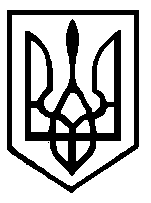 У К Р А Ї Н АУЛАНІВСЬКА СІЛЬСЬКА РАДАХМІЛЬНИЦЬКОГО РАЙОНУ ВІННИЦЬКОЇ ОБЛАСТІП Р О Т О К О Л08.08.2016 року                                                                       10 сесія 7 скликанняВсього депутатів ради                       -                  22 депутатиПрисутніх на сесії                              -                  17 депутатівГолова сесії             -         Уланівський сільський голова Голубенко С.І. Секретар сесії         -          депутат сільської ради від виборчого округу                                              № 13 Задорожнюк Л.Г. В роботі сесії взяли участь: Синчук О.К. – гол. бухгалтер сільської радиКозлова Л.М. - землевпорядник сільської ради  ПОРЯДОК ДЕННИЙ:Про внесення змін до рішення  2 сесії сільської ради 7 скликання №26 від 15.12.2015 року „Про сільський бюджет на 2016 рік”.Про погодження меж земельної ділянки релігійній громаді с. Уланова.СЛУХАЛИ: Про внесення змін до рішення  2 сесії сільської ради 7 скликання №26 від 15.12.2015 року „Про сільський бюджет на 2016 рік”.	Інформація гол. бухгалтера сільської ради Синчук О.К.Синчук О.К. – головний бухгалтер Уланівської сільської ради, яка поінформувала про зміни до сільського бюджету на 2016 рік.Обговоривши дане питання, ВИРІШИЛИ: Рішення №150 „Про внесення змін до рішення 2 сесії сільської ради 7 скликання №26 від 15.12.2015 року „Про сільський бюджет на 2016 рік” додається до протоколу.	„За” проголосували 18 чол.	Рішення прийнято.СЛУХАЛИ: Про погодження меж земельної ділянки релігійній громаді          с. Уланова.	Інформація землевпорядника сільської ради Козлової Л.М.Козлова Л.М. поінформувала про те, що в сільську раду надійшла заява від релігійної громади парафії храму Святого рівноапостольного князя Володимира Великого с. Уланова Української Православної Церкви Київського Патріархату про погодження меж земельної ділянки в с. Уланові по вул. Миру, 11Б, так як сусідні землекористувачі Заграбчук Б.І. та Заграбчук Т.В. відмовляються підписати акт погодження меж земельних ділянок. 2.Обговоривши дане питання, ВИРІШИЛИ: Рішення №151 «Про погодження меж земельної ділянки релігійній громаді с. Уланова» додається до протоколу.	«За» проголосували 17 чоловік	«Утримався» 1 депутат Заграбчук М.Ф.	Рішення прийнято.Сільський голова                                              С.І.ГолубенкоУ К Р А Ї Н АУЛАНІВСЬКА СІЛЬСЬКА РАДА ХМІЛЬНИЦЬКОГО РАЙОНУВІННИЦЬКОЇ ОБЛАСТІР І Ш Е Н Н Я  №15008.08.2016 року                                                                  10 сесія 7 скликанняс. Уланів Про внесення змін до рішення  2 сесії сільської ради 7 скликання №26 від 15.12.2015 року „Про сільський бюджет на 2016 рік”.Відповідно до пункту 23 частини першої статті 26 Закону України „Про місцеве самоврядування в Україні”,  пункту  8 статті 78 Бюджетного кодексу України, сільська рада                       В И Р І Ш И Л А:1.Внести зміни до рішення 2 сесії сільської ради 7 скликання №26 від 15.12.2015 року „Про сільський бюджет на 2016 рік”, а саме:По загальному фонду:По КФК 110201 «Бібліотеки» збільшити призначення по КЕКВ 2210 «Предмети, матеріали, обладнання та інвентар» на 6100,00 грн. (придбання 2 принтерів та кабелю).По КФК 010116 «Органи місцевого самоврядування» збільшити призначення по КЕКВ 2240 «Оплата послуг» на 96,00 грн. (виготовлення електронно-цифрового підпису); по КЕКВ 2800 «Інші поточні видатки» на 1378,00 грн. (судовий збір).По КФК 100203 «Благоустрій» збільшити призначення по КЕКВ 2240 «Оплата послуг» на 60000,00 грн. (за виконані роботи по благоустрою)Внести зміни до спеціального фонду сільського бюджету: По КФК 150101 «Капітальні вкладення»  збільшити призначення по КЕКВ 3132 «Капітальний ремонт інших об’єктів» на 198000,00 грн. (капітальний ремонт Уланівського будинку культури); по КЕКВ 3142 «Реконструкція та реставрація інших об’єктів» на 198000,00 грн. (реконструкція даху бібліотеки-музею).Збільшити дохідну частину бюджету:- по коду 14040000 «Акцизний податок» на 198000,00 грн.;- по коду 18050400 «Єдиний податок з фізичних осіб» на 198000,00 грн.;- по коду 18010600 «Орендна плата з юридичних осіб» на 67574,00 грн.4. Фінансування видатків, визначених у пунктах 1.1,  1.2, 1.3, 2.1 здійснити за рахунок збільшення дохідної частини по кодах:       -  14040000 «Акцизний податок»;-  18050400 «Єдиний податок з фізичних осіб»;-  18010600 «Орендна плата з юридичних осіб».Сільський голова                                       С.І.Голубенко У К Р А Ї Н АУЛАНІВСЬКА СІЛЬСЬКА РАДА ХМІЛЬНИЦЬКОГО РАЙОНУВІННИЦЬКОЇ ОБЛАСТІР І Ш Е Н Н Я  №15108.08.2016 року                                                                  10 сесія 7 скликанняс. Уланів Про погодження меж земельної ділянки релігійній громаді с. Уланова.Розглянувши заяву релігійної громади парафії храму Святого рівноапостольного князя Володимира Великого с. Уланова Української Православної Церкви Київського Патріархату про погодження меж земельної ділянки в с. Уланові по вул. Миру, 11Б, сільська рада                                                    В И Р І Ш И Л А:Дозволити Уланівському сільському голові Голубенку Сергію Івановичу погодити межу між земельними ділянками релігійної громади парафії храму Святого рівноапостольного князя Володимира Великого с. Уланова Української Православної Церкви Київського Патріархату та Заграбчуком Борисом Івановичем, Заграбчук Тетяною Володимирівною за фактичним використанням вказаних земельних ділянок по встановлених межових знаках, згідно розмірів, зазначених в акті погодження меж.Сільський голова                                         С.І.Голубенко 